ARQUIDIOCESE DE FORTALEZA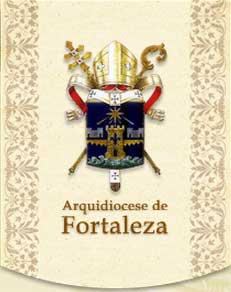 AGENDA PASTORAL 2018ANO NACIONAL DO LAICATOO Secretariado de Pastoral está atualizando hoje, 31 de janeiro, a Agenda Pastoral da Arquidiocese. Na medida em que mais datas forem chegando ao Secretariado, quer das regiões episcopais, quer das coordenações arquidiocesanas, serão inseridas na Agenda Pastoral.  	Miguel BrandãoMÊSDIASEMANAHORAATIVIDADELOCALJANEIRO2 - 5Terça - SextaFormação do CleroSeminário São José - Teologia3Quarta19h30Pastoral Familiar: Reunião da Comissão ArquidiocesanaCentro de Pastoral “Maria, Mãe da Igreja”5 - 7Sexta - DomingoEJC: Retiro do Conselho Arquidiocesano6Sábado14h - 17hPastoral Familiar: Reunião do Conselho ArquidiocesanoCentro de Pastoral “Maria, Mãe da Igreja”9Terça8hCapítulo eletivo do Instituto JosefinoIrmãs Cordimarianas, Caucaia9Terça10hFAMEC: Reunião da coordenaçãoResidência arquiepiscopal13Sábado8h - 12hComissão Arquidiocesana dos Diáconos: Reunião dos diáconos e candidatos ao diaconato Centro de Pastoral “Maria, Mãe da Igreja”19 - 21Sexta – DomingoEJC: Encontro NordestinoCrato27Sábado14h30ECC: Reunião do Conselho ArquidiocesanoCentro de Pastoral “Maria, Mãe da Igreja”29Segunda9hConselho EpiscopalResidência arquiepiscopal31Quarta19h30Pastoral Familiar: Reunião da Comissão ArquidiocesanaCentro de Pastoral “Maria, Mãe da Igreja”FEVEREIRO3Sábado8h - 11hIAM: Escola de FormaçãoCentro de Pastoral “Maria, Mãe da Igreja”3Sábado8h30 - 11hEquipe Arquidiocesana de Campanhas: Manhã de estudo da Campanha da FraternidadeCentro de Pastoral “Maria, Mãe da Igreja”3Sábado14h -  17hPastoral Familiar: Reunião do Conselho ArquidiocesanoCentro de Pastoral “Maria, Mãe da Igreja”3Sábado19hMissa de abertura do Ano no Seminário PropedêuticoHenrique Jorge, Fortaleza4Domingo8h -12hPastoral da Sobriedade: Reunião com coordenadores e agentes e Formação permanenteCentro de Pastoral “Maria, Mãe da Igreja”4Domingo13h“Queremos Deus”Estádio Presidente Vargas5Segunda9hEncontro do Arcebispo com os seminaristas estagiáriosResidência arquiepiscopal6Terça9hConselho de FormadoresResidência arquiepiscopal7Quarta9hConselho PresbiteralCentro de Pastoral “Maria, Mãe da Igreja”7Quarta14hComissão do Fundo Arquidiocesano de SolidariedadeCentro de Pastoral “Maria, Mãe da Igreja”8Quinta10hMissa de Abertura do Ano Acadêmico na FCFSeminário da Prainha8Quinta17h30Conselho Econômico ArquidiocesanoCúria Metropolitana13 - 19Pastoral da Sobriedade: Semana Nacional de Prevenção ao Alcoolismo14Quarta18h30MISSA DE CINZAS – Abertura da QuaresmaCatedral Metropolitana15Quinta9hLançamento e entrevista coletiva da Campanha da Fraternidade 2018Centro de Pastoral “Maria, Mãe da Igreja”15 - 18Quinta - DomingoRegião Bom Jesus: Visita Pastoral na Paróquia Bom Jesus dos AflitosParangaba20Terça9hSecretariado de Pastoral: Reunião com Secretários das Regiões EpiscopaisCentro de Pastoral “Maria, Mãe da Igreja”20 - 22Terça - QuintaConselho Permanente da CNBBBrasília25DomingoEJC: Reunião do Conselho Arquidiocesano27Terça9hAssembleia do CDPDH da ArquidioceseCentro de Pastoral “Maria, Mãe da Igreja”28Quarta19h30Pastoral Familiar: Reunião da Comissão ArquidiocesanaCentro de Pastoral “Maria, Mãe da Igreja”28Quarta19h30ECC: Reunião do Conselho ArquidiocesanoCentro de Pastoral “Maria, Mãe da Igreja”28Quarta19h30FAMEC: Reunião PlenáriaCentro de Pastoral “Maria, Mãe da Igreja”28QuartaEJC: Formação para coordenadores gerais 2ª etapaMARÇO3Sábado8h30Encontro do Arcebispo com todos os seminaristas da Arquidiocese de FortalezaSeminário Propedêutico3Sábado14h -  17hPastoral Familiar: Reunião do Conselho ArquidiocesanoCentro de Pastoral “Maria, Mãe da Igreja”4Domingo7hIII DOMINGO DA QUARESMA CAMINHADA PENITENCIAL
Da Paróquia Nossa Senhora da Saúde à Catedral  5Segunda9hEncontro do Arcebispo com seminaristas estagiáriosResidência arquiepiscopal5Segunda19hMissa e Admissão às Ordens no Seminário de TeologiaCastelão, Fortaleza6Terça9hEquipe do Diaconato PermanenteResidência arquiepiscopal6Terça17h30Conselho Econômico ArquidiocesanoCúria Metropolitana 7Quarta9hConselho EpiscopalResidência arquiepiscopal7Quarta18h30Missa no Seminário de Filosofia presidida pelo Arcebispo  e encontro com seminaristas do 3º anoAntônio Bezerra, Fortaleza8QuintaDIA INTERNACIONAL DA MULHER8 - 11Quinta -DomingoVisita Pastoral na Paróquia Nossa Senhora do Carmo - Região N. Senhora Prazeres: Croatá, São Gonçalo do Amarante10Sábado8h - 12hComissão Arquidiocesana dos Diáconos: Reunião dos diáconos e candidatos ao diaconato Centro de Pastoral “Maria, Mãe da Igreja”11QuartaEJC: Formação para coordenadores gerais 1ª etapa12 - 15Segunda - QuintaEncontro com os padres de 6 a 10 anos de ordenaçãoa definir16Sexta8h30Equipe Arquidiocesana de Campanhas: Reunião ordináriaCentro de Pastoral “Maria, Mãe da Igreja”16Sexta9hReunião do CDPDH da ArquidioceseCentro de Pastoral “Maria, Mãe da Igreja”17Sábado9hConselho Arquidiocesano de PastoralCentro de Pastoral “Maria, Mãe da Igreja”18DomingoEJC: Reunião do Conselho Arquidiocesano19Segunda17hSOLENIDADE DE SÃO JOSÉ:Procissão e Missa Catedral20TerçaEncontro do Arcebispo com a Equipe do Seminário PropedêuticoHenrique Jorge, Fortaleza21Quarta9hPresidência do Secretariado Regional NE1 CNBBFátima, Fortaleza21Quarta14hComissão do Fundo Arquidiocesano de SolidariedadeCentro de Pastoral “Maria, Mãe da Igreja”24Sábado18º. Aniversário de Dom José Antonio como arcebispo da Arquidiocese de Fortaleza24Sábado10hFAMEC: Reunião da coordenaçãoResidência arquiepiscopal24Sábado14h30ECC: Reunião do Conselho ArquidiocesanoCentro de Pastoral “Maria, Mãe da Igreja”25Domingo8hBênção de Ramos e Missa da Paixão – Jornada Arquidiocesana da JuventudeCristo Rei - Catedral26 - 28Segunda – QuartaFormação pascal dos seminaristasSeminário Propedêutico – Henrique Jorge29Quinta8hMissa dos Santos Óleos e da UnidadeCatedral Metropolitana29Quinta18h30Missa da Ceia do Senhor e Lava-pésCatedral Metropolitana30Sexta9hLiturgia das HorasCatedral Metropolitana30Sexta15hCelebração da Paixão e Morte do SenhorCatedral Metropolitana31Sábado9hLiturgia das HorasCatedral Metropolitana31Sábado20hVigília PascalCatedral MetropolitanaABRIL1DOMINGOPÁSCOA DA RESSURREIÇÃO DO SENHORCatedral Metropolitana3Terça18h30Missa presidida pelo senhor arcebispo no Seminário de Teologia e encontro com seminaristas do 4º. anoCastelão, Fortaleza4Quarta9hConselho Presbiteral Centro de Pastoral “Maria, Mãe da Igreja”4Quarta17h30Conselho Econômico ArquidiocesanoCúria Metropolitana 4Quarta19h30Pastoral Familiar: Reunião da Comissão ArquidiocesanaCentro de Pastoral “Maria, Mãe da Igreja”7Sábado8h - 11hIAM: Escola de FormaçãoCentro de Pastoral “Maria, Mãe da Igreja”7Sábado14h - 17hPastoral Familiar: Reunião do Conselho ArquidiocesanoCentro de Pastoral “Maria, Mãe da Igreja”8DomingoDOMINGO DA DIVINA MISERICÓRDIA9Segunda9hSOLENIDADE DA ANUNCIAÇÃO DO SENHOR – Encontro do arcebispo com seminaristas estagiáriosResidência arquiepiscopal 10Terça9hSecretariado de pastoral: Reunião com Secretários das Regiões EpiscopaisCentro de Pastoral “Maria, Mãe da Igreja”11 - 20Quarta - Sexta55ª. ASSEMBLEIA GERAL DA CNBBAparecida - SP18Quarta14hComissão do Fundo Arquidiocesano de SolidariedadeCentro de Pastoral “Maria, Mãe da Igreja”20Sexta8h30Equipe Arquidiocesana de Campanhas: Reunião ordináriaCentro de Pastoral “Maria, Mãe da Igreja”20 - 22Sexta - DomingoIAM: RetiroCasa Irmã Iolanda21SábadoEJC: Romaria Nacional da JuventudeAparecida - SP22DomingoEJC: Reunião do Conselho Arquidiocesano23 - 26Segunda - QuintaEncontro dos Padres até 5 anos de Ordenaçãoa  definir25Quarta19h30FAMEC: Reunião PlenáriaCentro de Pastoral “Maria, Mãe da Igreja”26 - 02/05Quinta - Quarta17º Encontro Nacional de PresbíterosAparecida do Norte28Sábado14h30ECC:  Reunião do Conselho ArquidiocesanoCentro de Pastoral “Maria, Mãe da Igreja”28 - 29Pastoral da Sobriedade: Retiro espiritual – Regional Nordeste 1 MAIO2Quarta9hConselho EpiscopalResidência arquiepiscopal2Quarta19h30Pastoral Familiar: Reunião da Comissão ArquidiocesanaCentro de Pastoral “Maria, Mãe da Igreja”3Quinta17h30Conselho Econômico ArquidiocesanoCúria Metropolitana 5Sábado8h30Encontro do Arcebispo com todos os seminaristas da Arquidiocese de FortalezaSeminário de Filosofia – Antônio Bezerra, Fortaleza5Sábado14h -  17hPastoral Familiar: Reunião do Conselho ArquidiocesanoCentro de Pastoral “Maria, Mãe da Igreja”7Segunda9hEncontro do Arcebispo com seminaristas estagiáriosResidência arquiepiscopal 8Terça9hConselho de FormadoresResidência arquiepiscopal9Quarta18h30Missa presidida pelo Arcebispo no Seminário de Filosofia e encontro com seminaristas do 3º ano. Antônio Bezerra, Fortaleza11Sexta9hReunião do CDPDH da ArquidioceseCentro de Pastoral “Maria, Mãe da Igreja”12Sábado8h - 12hComissão Arquidiocesana dos Diáconos: Reunião dos diáconos e candidatos ao diaconato Centro de Pastoral “Maria, Mãe da Igreja”12Sábado10hFAMEC: Reunião da coordenaçãoResidência arquiepiscopal13DomingoAniversário  de nascimento de Dom José Antonio.14 - 17Segunda - QuintaEncontro dos padres com mais de 11 anos de Ordenaçãoa definir16Quarta14hComissão do Fundo Arquidiocesano de SolidariedadeCentro de Pastoral “Maria, Mãe da Igreja”18Sexta8h30Equipe Arquidiocesana de Campanhas: Reunião ordináriaCentro de Pastoral “Maria, Mãe da Igreja”18Sexta15hFaculdade Católica de Fortaleza - FCF: Reunião do Conselho SuperiorSeminário da Prainha - FCF19SábadoVigília de PentecostesCatedral20DomingoSOLENIDADE DE PENTECOSTES20Domingo8h - 16hIAM: JornadaParóquia da Glória ou Bom Sucesso23Quarta9hPresidência do Secretariado Regional NE1 CNBBFátima, Fortaleza24 - 27Quinta - DomingoVisita Pastoral na Paróquia São José – Região Sagrada FamíliaMaracanaú27DomingoEJC: Reunião do Conselho Arquidiocesano26Sábado14h30ECC:  Reunião do Conselho ArquidiocesanoCentro de Pastoral “Maria, Mãe da Igreja”30Quarta19h30Pastoral Familiar: Reunião da Comissão ArquidiocesanaCentro de Pastoral “Maria, Mãe da Igreja”31Quinta15hSolenidade de Corpus Christi:  Missa e Procissão do Santíssimo Corpo do SenhorDo Santuário de São Benedito à Catedral MetropolitanaJUNHO2Sábado8h30Encontro do Arcebispo com os seminaristas de Filosofia da Arquidiocese de FortalezaAntônio Bezerra, Fortaleza2Sábado14h -  17hPastoral Familiar: Reunião do Conselho ArquidiocesanoCentro de Pastoral “Maria, Mãe da Igreja”4Segunda9hEncontro do Arcebispo com seminaristas estagiáriosResidência arquiepiscopal 4 - 5SEMANA TEOLÓGICA  sobre Ano do LaicatoFCF – Seminário da Prainha6Quarta17h30Conselho Econômico ArquidiocesanoCúria Metropolitana 7 - 10Quinta - DomingoVisita Pastoral na Paróquia São Francisco de Assis – Região N. Senhora da AssunçãoPio Saraiva, Fortaleza8SextaSolenidade do Sagrado Coração de Jesus - Dia mundia de oração pela santificação dos sacerdotesCEU – Lar Sacerdotal 10DomingoEJC: Formação para jovens comunicadores12Terça9hEquipe do Diaconato PermanenteResidência arquiepiscopal 12Terça9hSecretariado de pastoral: Reunião com Secretários das Regiões EpiscopaisCentro de Pastoral “Maria, Mãe da Igreja”12Terça18h30Missa no Seminário de Teologia presidida pelo Arcebispo e encontro com seminaristas do 4º. anoCastelão, Fortaleza14Quinta9hConselho PresbiteralCentro de Pastoral “Maria, Mãe da Igreja”15Sexta8h30Equipe Arquidiocesana de Campanhas: Reunião ordináriaCentro de Pastoral “Maria, Mãe da Igreja”15Sexta9h00Equipe de Formadores do Seminário de FilosofiaAntônio Bezerra, Fortaleza16Sábado9hConselho Arquidiocesano de PastoralCentro de Pastoral “Maria, Mãe da Igreja”17DomingoEJC: Formação para coordenadores gerais 1ª etapa19Pastoral da Sobriedade: Celebração de abertura da Semana Nacional de Combate às DrogasCatedral de Fortaleza.19 - 21Terça – QuintaConselho Permanente da CNBBBrasília19 - 26Pastoral da Sobriedade: Semana Nacional de Combate às Drogas20Quarta14hComissão do Fundo Arquidiocesano de SolidariedadeCentro de Pastoral “Maria, Mãe da Igreja”23Sábado14h30ECC: Reunião do Conselho ArquidiocesanoCentro de Pastoral “Maria, Mãe da Igreja”24DomingoFAMEC: Dia de Espiritualidade24DomingoEJC: Reunião do Conselho Arquidiocesano24Domingo15hPastoral da Sobriedade: Caminhada  de prevençãoBeira-Mar25 - 28Segunda – QuintaCONSER NE1 Casa de Encontro “Auxílio dos Cristãos”, Cajazeiras  JULHO2 - 6Segunda a SextaI Retiro do Clero (Pregador: Dom Marcos Antônio Tavoni - bispo de Bom Jesus do Gurgueia – PI).a definir4Quarta19h30Pastoral Familiar: Reunião da Comissão ArquidiocesanaCentro de Pastoral “Maria, Mãe da Igreja”5 - 8IAM: ELMI e EFAIAMCasa Irmã Iolanda7Sábado14h -  17hPastoral Familiar: Reunião do Conselho ArquidiocesanoCentro de Pastoral “Maria, Mãe da Igreja”8DomingoEJC: Quebrando Barreiras 20189 - 14Segunda a SábadoCurso de Verão na Terra do Sol10Terça17h30Conselho Econômico ArquidiocesanoCúria Metropolitana 14Sábado8h - 12hComissão Arquidiocesana dos Diáconos: Reunião dos diáconos e candidatos ao diaconato Centro de Pastoral “Maria, Mãe da Igreja”14Sábado10hFAMEC: Reunião da coordenaçãoResidência arquiepiscopal17Terça9hReunião do CDPDH da ArquidioceseCentro de Pastoral “Maria, Mãe da Igreja”20SextaCapítulo eletivo no Instituto de Vida Apostólica ShalomTabuba, Caucaia20Sexta8h30Equipe Arquidiocesana de Campanhas: Reunião ordináriaCentro de Pastoral “Maria, Mãe da Igreja”21 - 22Sábado - domingoEJC: Retiro e lazer do Conselho arquidiocesano27 a 29Pastoral da Sobriedade: Formação para novos agentes28Sábado14h30ECC:  Reunião do Conselho ArquidiocesanoCentro de Pastoral “Maria, Mãe da Igreja”31TerçaEJC: Formação para coordenadores gerais 2ª etapaAGOSTO1Quarta19h30Pastoral Familiar: Reunião da Comissão ArquidiocesanaCentro de Pastoral “Maria, Mãe da Igreja”4Sábado8h – 11hIAM: Escola de FormaçãoCentro de Pastoral “Maria, Mãe da Igreja”4Sábado14h - 17hPastoral Familiar: Reunião do Conselho ArquidiocesanoCentro de Pastoral “Maria, Mãe da Igreja”6Segunda9hEncontro do Arcebispo com seminaristas estagiáriosResidência arquiepiscopal 7 - 10Terça - SextaEncontro dos Bispos – CNBB Regionais NE (1, 2, 3, 4, 5)CEU – Dias Macedo, Fortaleza08Quarta14h00Comissão do Fundo Arquidiocesano de SolidariedadeCentro de Pastoral “Maria, Mãe da Igreja”12 - 18Semana Nacional da Família14Terça9hConselho de FormadoresResidência arquiepiscopal14Terça9h00Secretariado de pastoral: Reunião com Secretários das Regiões EpiscopaisCentro de Pastoral “Maria, Mãe da Igreja”14Terça17h30Conselho Econômico ArquidiocesanoCúria Metropolitana 15Quarta14h0016ª. CAMINHADA COM MARIADo Santuário de N. Sra. da Assunção à Catedral16Quinta9hConselho EpiscopalResidência arquiepiscopal17Sexta8h30Equipe Arquidiocesana de Campanhas: Reunião ordináriaCentro de Pastoral “Maria, Mãe da Igreja”21Terça18h30Missa no Seminário de Filosofia presidida pelo Arcebispo e encontro com seminaristas do 3º. anoAntônio Bezerra, Fortaleza22Quarta9h00Presidência da CNBB REGIONAL NE1Fátima, Fortaleza22Quarta19h30FAMEC: Reunião PlenáriaCentro de Pastoral “Maria, Mãe da Igreja”23 - 26Quinta – DomingoVisita Pastoral na Paróquia Santa Luzia – Região São JoséMeireles, Fortaleza25Sábado14h30ECC:  Reunião do Conselho ArquidiocesanoCentro de Pastoral “Maria, Mãe da Igreja”26DomingoPastoral da Sobriedade: Formação permanente26DomingoEJC: Reunião do Conselho Arquidiocesano27Segunda8hConfraternização do Clero a  definir * ou 3 de agosto?27 - 30Segunda - QuintaEncontro dos padres de 6 a 10 anos de Ordenaçãoa definir29Pastoral da Sobriedade:  Dia  Nacional de combate ao fumo e ao tabagismoSETEMBRO1Sábado8h30Encontro do Arcebispo com todos os seminaristas da Arquidiocese de Fortaleza no Seminário de TeologiaCastelão, Fortaleza1Sábado10hFAMEC: Reunião da coordenaçãoResidência arquiepiscopal2DomingoEJC: Manhã de espiritualidade das equipes dirigentes3Segunda9hEncontro do Arcebispo com seminaristas estagiáriosResidência arquiepiscopal 3 - 6Segunda - QuintaEncontro dos Bispos do Regional NE1Majorlândia, Aracati6 - 8Quinta - sábadoCNBB: Encontro Nacional da Pastoral JuvenilBrasília7 - 9Pastoral Familiar: VI Congresso Regional Nordeste I - Ceará.8Sábado8h - 12hComissão Arquidiocesana dos Diáconos: Reunião dos diáconos e candidatos ao diaconato Centro de Pastoral “Maria, Mãe da Igreja”11Terça9hReunião do CDPDH da ArquidioceseCentro de Pastoral “Maria, Mãe da Igreja”11Terça18h30Missa no Seminário de Teologia presidida pelo Arcebispo e encontro com seminaristas do 4º. anoCastelão, Fortaleza12Quarta9hConselho PresbiteralCentro de Pastoral “Maria, Mãe da Igreja”12Quarta17h30Conselho Econômico ArquidiocesanoCúria Metropolitana 13 - 16Quinta – DomingoVisita Pastoral na Paróquia N. Senhora de Lourdes – Região N. Senhora da PalmaAntônio Diogo, Redenção.16DomingoEJC: Formação para coordenadores gerais 1ª etapa17 - 20Segunda - QuintaEncontro dos padres com mais de 11 anos de Ordenaçãoa definir19Quarta14hComissão do Fundo Arquidiocesano de SolidariedadeCentro de Pastoral “Maria, Mãe da Igreja”2027º. aniversário de Ordenação Episcopal de Dom José Antonio2216hPastoral Familiar:  Caminhada a favor da Vida e contra o Aborto22 - 23Sábado - DomingoSimpósio Arquidiocesano no Ano Nacional do Laicatoa  definir24 - 27Segunda - QuintaEncontro dos Padres até 5 anos de Ordenaçãoa definir28Sexta15hFCF: Reunião do Conselho SuperiorSeminário da Prainha - FCF28 - 30Comissão Arquidiocesana dos Diáconos: Retiro29Sábado14h30ECC:  Reunião do Conselho ArquidiocesanoCentro de Pastoral “Maria, Mãe da Igreja”30DomingoEJC: Reunião do Conselho ArquidiocesanoOUTUBRO1 a 7Pastoral Familiar: Semana Nacional da Vida2Terça18h30Missa no Seminário de Filosofia presidida pelo Arcebispo e encontro com seminaristas do 3º. anoAntônio Bezerra, Fortaleza3Quarta19h30Pastoral Familiar: Reunião da Comissão ArquidiocesanaCentro de Pastoral “Maria, Mãe da Igreja”6Sábado8h30Encontro do Arcebispo com os seminaristas de Teologia da Arquidiocese de FortalezaCastelão, Fortaleza6Sábado14h - 17hPastoral Familiar: Reunião do Conselho ArquidiocesanoCentro de Pastoral “Maria, Mãe da Igreja”6Sábado15h30ECC:  Reunião Extraordinária do Conselho Arquidiocesano - EleiçãoCentro de Pastoral “Maria, Mãe da Igreja”8Segunda9hEncontro do Arcebispo com seminaristas estagiáriosResidência arquiepiscopal 9Terça9hSecretariado de pastoral: Reunião com Secretários das Regiões EpiscopaisCentro de Pastoral “Maria, Mãe da Igreja”9Terça9h00Equipe do Seminário de TeologiaResidência arquiepiscopal10Quarta9hConselho EpiscopalResidência arquiepiscopal10Quarta17h30Conselho Econômico ArquidiocesanoCúria Metropolitana 14Sábado8h - 16hIAM: Acampamento MissionárioJardim Iracema 16 - 17Terça -QuartaSimpósio Teológico sobre Ano do LaicatoFCF – Seminário da Prainha17Quarta9hPresidência da CNBB REGIONAL NE1Fátima, Fortaleza17Quarta14hComissão do Fundo Arquidiocesano de SolidariedadeCentro de Pastoral “Maria, Mãe da Igreja”17Quarta19h30FAMEC: Reunião PlenáriaCentro de Pastoral “Maria, Mãe da Igreja”18 - 21Quinta – DomingoVisita Pastoral na Paróquia São José – Região N. Senhora da ConceiçãoEdson Queiroz, Fortaleza19 - 21Pastoral da Sobriedade: AcampamentoCachoeira Paulista- SP.20Sábado8hEJC: Romaria Regional Da JuventudeQuixadá22 - 26Segunda - SextaII RETIRO DO CLERO (Pregador: Dom Fernando Barbosa dos Santos, CM, bispo Prelado de Tefé - AM)a definir26Sexta8h30Equipe Arquidiocesana de Campanhas: Reunião ordináriaCentro de Pastoral “Maria, Mãe da Igreja”27Sábado14h30ECC:  Reunião do Conselho ArquidiocesanoCentro de Pastoral “Maria, Mãe da Igreja”28DomingoEJC: Reunião do Conselho Arquidiocesano29 - 1/11Segunda - QuintaCONSER REGIONAL NE1 Casa de Encontro “Auxílio dos Cristãos” – Irmãs Josefinas – Messejana, FortalezaNOVEMBRO5Segunda9hEncontro do Arcebispo com seminaristas estagiáriosResidência arquiepiscopal 6Terça9hEquipe do Diaconato PermanenteResidência arquiepiscopal 6Terça18h30Missa no Seminário de Teologia e encontro com seminaristas do 4º. anoCastelão,  Fortaleza7Quarta9hConselho PresbiteralCentro de Pastoral “Maria, Mãe da Igreja”7Quarta17h30Conselho Econômico ArquidiocesanoCúria Metropolitana 7Quarta19h30Pastoral Familiar: Reunião da Comissão ArquidiocesanaCentro de Pastoral “Maria, Mãe da Igreja”8 - 11Quinta – DomingoVisita Pastoral na Área Pastoral Santo Antônio de Pádua – Região São Francisco das ChagasCaiçara - Canindé10Sábado8h - 11h30Equipe Arquidiocesana de Campanhas: Manhã de  Formação da Campanha para a Evangelização.Centro de Pastoral “Maria, Mãe da Igreja”10Sábado8h - 12hComissão Arquidiocesana dos Diáconos: Reunião dos diáconos e candidatos ao diaconato Centro de Pastoral “Maria, Mãe da Igreja”10Sábado14h -  17hPastoral Familiar: Reunião do Conselho ArquidiocesanoCentro de Pastoral “Maria, Mãe da Igreja”13Terça9hConselho de FormadoresResidência arquiepiscopal14Quarta9hPresidência do Regional NE1 Fátima, Fortaleza16Sexta9hReunião do CDPDH da ArquidioceseCentro de Pastoral “Maria, Mãe da Igreja”16 - 18Sexta - DomingoEJC: 1º Congresso do EJC na Arquidiocese de Fortaleza16 - 18Sexta - DomingoPastoral Familiar: Encontro  Nacional de Formação 17Sábado9hConselho Arquidiocesano de PastoralCentro de Pastoral “Maria, Mãe da Igreja”18Dia Mundial dos Pobres20 - 22Terça - QuintaCONSELHO PERMANENTE DA CNBBBrasília21Quarta14hComissão do Fundo Arquidiocesano de SolidariedadeCentro de Pastoral “Maria, Mãe da Igreja”23 - 24Assembleia Nacional dos Organismos do Povo de DeusAparecida - SP24Sábado10hFAMEC: Reunião da coordenaçãoResidência arquiepiscopal24Sábado8h - 11hIAM: Escola de FormaçãoCentro de Pastoral “Maria, Mãe da Igreja”24Sábado14h30ECC:  Reunião do Conselho ArquidiocesanoCentro de Pastoral “Maria, Mãe da Igreja”25DomingoSOLENIDADE DE CRISTO REI DO UNIVERSO25DomingoPastoral da Sobriedade: Assembleia EletivaCentro de Pastoral “Maria, Mãe da Igreja”25DomingoEJC: Reunião do Conselho Arquidiocesano25Domingo18h30Missa de encerramento do Ano Nacional do LaicatoCatedral25Domingo8h-12hPastoral Familiar: Formação de todos os agentes e representantes de movimentos e serviçosCentro de Pastoral “Maria, Mãe da Igreja”28Quarta19hMissa de encerramento do Ano Letivo no Seminário PropedêuticoHenrique Jorge, Fortaleza29Quinta19hMissa de encerramento do Ano Letivo no Seminário de FilosofiaAntônio Bezerra, Fortaleza30Sexta18h30Missa e Ministérios no Seminário de TeologiaCastelão, FortalezaDEZEMBRO1Sábado8h - 16hEquipe Arquidiocesana de Campanhas: Formação para a Campanha da Fraternidade 2019Centro de Pastoral “Maria, Mãe da Igreja”1SábadoPastoral Familiar: Confraternização da Comissão1Sábado11hFAMEC:  Confraternização da coordenação4Terça9hSecretariado de pastoral: Reunião com Secretários das Regiões EpiscopaisCentro de Pastoral “Maria, Mãe da Igreja”4Terça17h30Conselho Econômico ArquidiocesanoCúria Metropolitana 5Quarta9hConselho EpiscopalResidência arquiepiscopal7Sexta15hFCF: Reunião do Conselho SuperiorSeminário da Prainha - FCF8SábadoSOLENIDADE DA IMACULADA CONCEIÇÃO DE MARIA                     44º. Aniversário de Ordenação Presbiteral de dom José Antonio 9DomingoEJC: Confraternização do Conselho Arquidiocesano12Quarta9hConfraternização do REGIONAL NE1Fátima, Fortaleza12Quarta9h30Comissão do Fundo Arquidiocesano de SolidariedadeCentro de Pastoral “Maria, Mãe da Igreja”13 a 16Quinta – DomingoVisita Pastoral na Paróquia São Luís Gonzaga – Região São Pedro e São PauloPitombeiras Cascavel15SábadoComissão Arquidiocesana dos Diáconos: Confraternização16DomingoEJC: Anunciar 201917Segunda16hConfraternização da Cúria Metropolitana e Centro de Pastoral “Maria, Mãe da Igreja”Centro de Pastoral “Maria, Mãe da Igreja” 18Terça16hConfraternização da CúriaCentro de Pastoral “Maria, Mãe da Igreja”21Sexta8hConfraternização do CleroA definir21Sexta18h30Missa na Dedicação da Igreja Catedral Catedral Metropolitana21SextaEquipe Arquidiocesana de Campanhas: Confraternização. 24Segunda20hMissa da Noite de Natal Catedral Metropolitana25TerçaNATAL DO SENHOR31Segunda20hMissa de Ação de Graças pelo Ano 2018Catedral Metropolitana